ZIEL/752/12-2017Zielnik Świata Yerba Mate     	wspomaga naturalną energięYerba Mate, suplement diety przeznaczony jest dla osób, które potrzebują pobudzenia organizmu w przypadku zmęczenia fizycznego i psychicznego.Yerba Mate przyczynia się do wzmocnienia organizmu, pomaga czuć się bardziej energicznym, ma właściwości tonizujące, stymulujące, które przyczyniają się do odporności na zmęczenie psychiczne i fizyczne. Wspiera pobudzenie ciała i umysłu do aktywności. Produkt dostępny w Aptekach. Poleca Herbapol Lublin !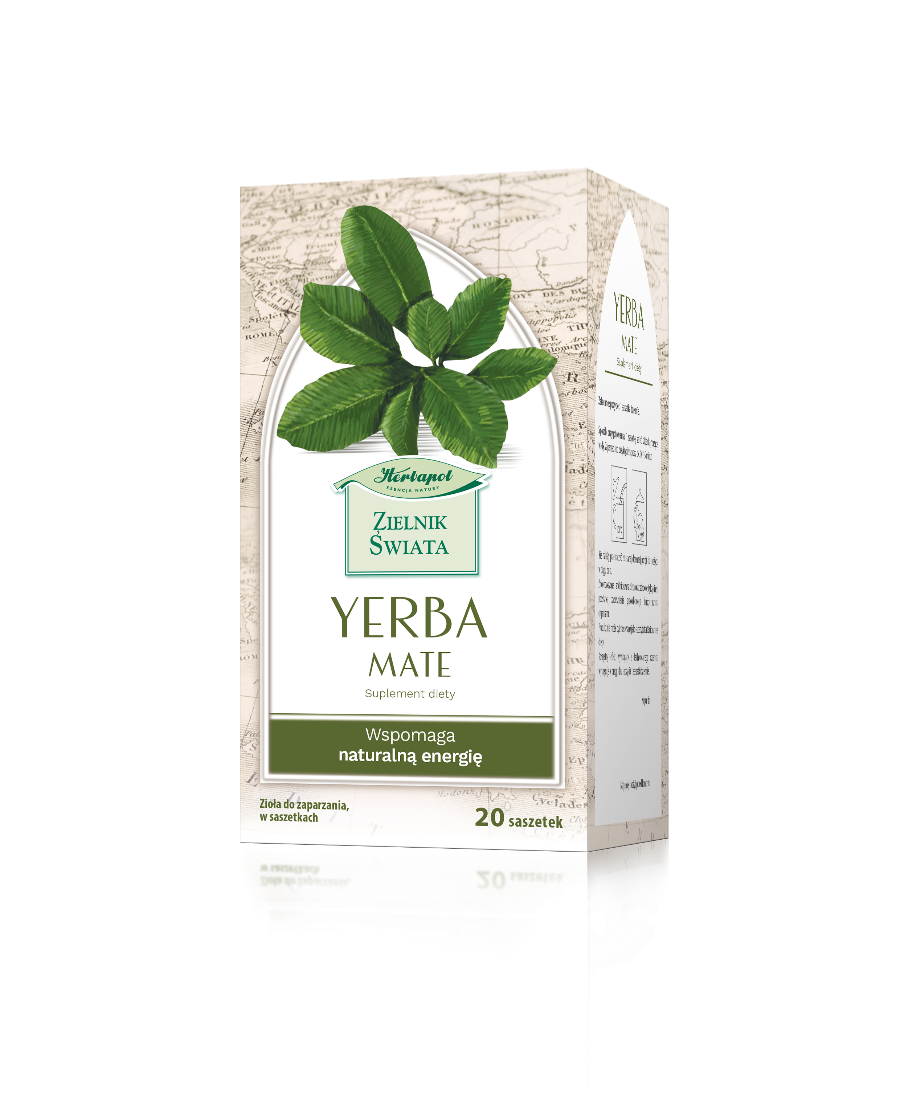 SUPLEMENT DIETY